Principiul metodei de vopsire printamburareVopsirea prin tamburare se realizeaza prin contactul direct a doua piese, in miscare, una dintre ele avand vopsea in exces.Datorita miscarii are loc egalizarea distributiei de vopsea.Metoda se aplica pentru piese mici ,simple.Utilaje si instalatii de vopsire prin tamburareUtilajul folosit la vopsirea prin tamburare poate fi identificat,prin asemanare, cu o minibetoniera.Clopotul prezinta miscare de rotatie si este inclinat sub un anumit unghi in raport cu verticala.Miscarea o primeste de la un motor electric, prin intermediul unei transmisii cu roti dintate.Utilajul poate fi echipat si cu sistem electric de incalzire , prin care se asigura uscarea pieselor.Tamburul este prevazut cu contragreutate, pentru echilibrarea maselor in rotatie.totul este montat pe un cadru din fonta turnata.Tehnologia vopsirii prin tamburareIntre cantitatea de vopsea si numarul de piese trebuie sa existe un raport optim.Vopseaua utilizata nu trebuie sa prezinte proprietati adezive, pentru a nu adera piesele.Capacitatea de incarcare este intre 100-150 kg,iar durata procesului de vopsire de 10-15 min.In tambur, piesele se rotesc pana la „uscarea la praf.Apoi, se aseaza pe tavi si se usuca in cuptor.Utilaje folosite la vopsirea prin valtuire.Vopsirea prin valtuire se aplica pentru piese care prezinta suprafete intinse(table,scanduri,placaj,placi de material plastic).Schema de principiu1.valt de aplicare; 2.valt intermediar; 3.valt de alimentare; 4.bazin cu vopsea; 5.piesa.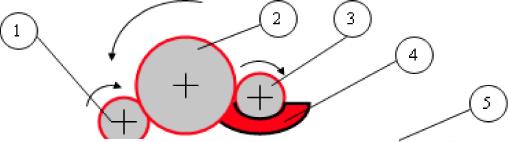 Figura  Vopsirea prin valtuire   Vopsirea consta in depunerea pe suprafata piesei a unei pelicule de vopsea , de catre un valt care se roteste.Valtul de aplicare preia vopseaua de pe valtul de alimentare printr-un valt intermadiar.Tehnologia vopsirii prin valtuire.Vopsirea consta in depunerea pe suprafata piesei a unei pelicule de vopsea , de catre un valt care se roteste.Valtul de aplicare preia vopseaua de pe valtul de alimentare printr-un valt intermadiar.Dupa vopsire, piesele sunt supuse operatiei de uscare.In timpul vopsirii, piesa se deplaseaza cu ajutorul unei cai de rulare. Vopsirea poate fi:monocolora;policolora.Vopsirea policolora se poate realiza prin treceri succesive ,care completeazagolurile de culoare lasate, sau prin supratiparire(dupa uscarea peliculeianterioare).Productivitatea utilajelor folosite la vopsirea prin valtuire este ridicata(10-20 m/min).Norme de tehnica securitatii muncii.Vopsirea cu pensula se poate realiza si in alte spatii de lucru, cu conditia eliminarii surselor de aprindere,iar sistemul de ventilatie sa permita evacuarea gazelor nocive datorate diluantului.